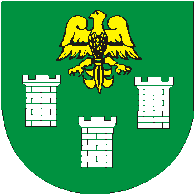 GMINA OGRODZIENIECPLAC WOLNOŚCI 25, 42-440 OGRODZIENIECtel. (32) 67-09-713, e-mail: zamowieniapubliczne@ogrodzieniec.plNIP: 6492275822, REGON: 276258842Załącznik nr 1 ZP.271.2.2021Nazwa i siedziba Wykonawcy*	………………………………………………………………………………				………………………………………………………………………………REGON				………………………………………………………………………………NIP				………………………………………………………………………………Dane do porozumiewania się: Tel. 				………………………………………………………………………………adres poczty elektronicznej 	………………………………………………………………………………FORMULARZ OFERTYSerwis, konserwacja oraz wykonanie rocznego przeglądu kotłów 
w budynkach gminnychOferujemy wykonanie przedmiotu zamówienia za cenę:Budynek Urzędu Miasta i Gminy, Plac Wolności 25, Ogrodzieniec – kocioł gazowy firmy Viessmann o mocy 50 kW,netto...................................zł + VAT (%) ….. = brutto ..................................... zł  Budynek zespolony „TRÓJBUDYNEK”, Plac Wolności 42, Ogrodzieniec – kocioł gazowy JUBAM GAZ E o mocy 160 kW,netto...................................zł + VAT (%) ….. = brutto ..................................... zł  Budynek tzw. „Dworek”, ul. Dworska 4, Giebło – kocioł gazowy BROTJE o mocy 38kW,netto...................................zł + VAT (%) ….. = brutto ..................................... zł  Budynek remizy OSP Podzamcze, ul. Krakowska 1A, Podzamcze – kocioł gazowy Viessmann o mocy 24kW,netto...................................zł + VAT (%) ….. = brutto ..................................... zł  Budynek remizy OSP Ryczów, ul. Armii Krajowej 17, Ryczów – kocioł gazowy Viessmann o mocy 28 kW,netto...................................zł + VAT (%) ….. = brutto ..................................... zł  Budynek Dawnego Gimnazjum, ul. Orzeszkowej 13, Ogrodzieniec – 2 kotły gazowe firmy Viessmann o mocy 170 kW każdy.netto...................................zł + VAT (%) ….. = brutto ..................................... zł  Cena oferty za przeglądy i czynności konserwacyjne (suma wartości pkt 1-6)netto...................................zł + VAT (%) ….. (kwota VAT) ...................... = CENA BRUTTO: ..................................... zł  słownie brutto :......................................................................................................................Cena za 1 roboczo/godzinę (w tym dojazd)netto...................................zł + VAT (%) ….. (kwota VAT) ...................... = CENA BRUTTO: ..................................... zł  słownie brutto :......................................................................................................................Zamawiający zastrzega sobie możliwość negocjacji zaoferowanych cen.Terminy wykonania zamówienia: termin wykonania przeglądu serwisowego kotłów, przegląd automatyki i zabezpieczeń – od daty podpisania umowy do dnia 31 sierpnia 2021 r.,termin serwisowania (usuwania awarii) – od daty podpisania umowy do dnia 31 grudnia 2021 r.Oświadczam, że wypełniłem obowiązki informacyjne przewidziane w art. 13 lub art. 14 RODO wobec osób fizycznych, od których dane osobowe bezpośrednio lub pośrednio pozyskałem w celu ubiegania się o udzielenie zamówienia publicznego w niniejszym postępowaniu.Oświadczamy, że zapoznaliśmy się z zaproszeniem do złożenia ofert, wzorem umowy i nie wnosimy do nich zastrzeżeń oraz zdobyliśmy konieczne informacje do przygotowania oferty.Oświadczamy, że istotne warunki zapisane we wzorze umowy zostały przez nas zaakceptowane. Zobowiązujemy się w przypadku wyboru naszej oferty, do zawarcia umowy na określonych w nim warunkach, w miejscu i terminie wyznaczonym przez Zamawiającego.Oświadczamy, że figurujemy we właściwym rejestrze przedsiębiorców / stowarzyszeń / zawodowym lub odpowiednio ewidencji działalności gospodarczej. Jednocześnie oświadczamy, że aktualne dokumenty potwierdzające są dostępne w formie elektronicznej na stronie: ………………………………………; są w posiadaniu Zamawiającego w związku z postępowaniem  nr ……………………………………… (adres internetowy, dane referencyjne dokumentacji)........................................... dn. .....................                             ..............................................................                
           /miejscowość, data /				          /podpisy osób upoważnionych, pieczęć/